Porting Letter of Authorization (LOA)  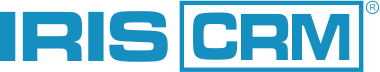 1. Customer Name (your name should appear exactly as it does on your telephone bill):2. Service Address on file with your current carrier (Please note, this must be a physical location and cannot be a PO Box):3. List all the Telephone Number(s) which you authorize to change from your current phone service provider to the Company or its designated agent*If you have more than 4 numbers, please list on an extra pageBy signing the below, I verify that I am, or represent (for a business), the above-named service customer, authorized to change the primary carrier(s) for the telephone number(s) listed, and am at least 18 years of age. The name and address I have provided is the name and address on record with my local telephone company for each telephone number listed. I authorize IRIS CRM (the “Company”) or its designated agent to act on my behalf and notify my current carrier(s) to change my preferred carrier(s) for the listed number(s) and service(s), to obtain any information the Company deems necessary to make the carrier change(s), including, for example, an inventory of telephone lines billed to the telephone number(s), carrier or customer identifying information, billing addresses, and my credit history.___________________	_____________________________	______________  Authorized Signature			               Print				          DateFirst NameLast NameBusiness Name (if the service is in your company’s name)Business Name (if the service is in your company’s name)AddressAddressAddressCityState/ProvinceZip/Postal CodePhone Number*Service Provider(       )(       )(       )(       )